Cuneo, 10 settembre 2016 A tutti gli interessati Agli atti Al sito WEB dell’IstitutoOggetto: A.S. 2016/17 – POSTI DISPONIBILI SCUOLA SECONDARIA DISECONDO GRADO - CHIAMATA PER COMPETENZE, DI CUI ALLA NOTA MIUR 15043 DEL 08/09/2016IL DIRIGENTE SCOLASTICOVISTA la legge 107/15 art. 1 co. 79; VISTA la nota MIUR 15043 DEL 08/09/16 CONSIDERATO l’organico di diritto al sistema informativo SIDI a.s. 2016-17.RENDE NOTO che, dopo le assegnazioni di incarico triennale tramite la procedura di individuazione per competenze nonché dei docenti assegnati alla scuola dagli Uffici territoriali entro il 31 agosto 2016, i posti dell’organico triennale dell’autonomia disponibili per l’a.s. 2016-17 ai fini della procedura in oggetto sono così determinati:- N. 1 docente per la classe di concorso ex A050 Mat. letterarie istit. di istruz. secondaria di II grado presso, ora A–12  Discipline letterarie negli istituti di istruzione secondaria di II grado, presso Ipsia cod. scuola cnri003016- N. 1 docente per la classe di concorso A246 Lingua e civiltà straniera (Francese), ora A-24 Lingue e culture straniere negli istituti di istruzione secondaria di II grado (Francese)  presso Ipssct cod scuola cnrc00301d- N.2 docenti per la classe di concorso ex C200 Esercitazioni pratiche di ottica, ora B – 07 Laboratorio di ottica, presso Ipssct cod scuola cnrc00301d- N. 1 docente per la classe di concorso ex 40/A  Igiene, anatomia, fisiologia, patologia generale e dell’apparato masticatorio, ora A–15 Discipline sanitarie presso Ipssct cod scuola cnrc00301dTutti coloro che, a seguito delle operazioni di individuazione alla stipula di contratto a tempo indeterminato, sulla base delle operazioni di avvio dell’anno scolastico 2016-17, risultino assegnati all’ambito territoriale di riferimento dell’Istituto di Istruzione Superiore “S.Grandis” denominato Ambito Territoriale CN1 della Regione Piemonte (Legge n. 107/2015, art.1, comma79), possono presentare la propria candidatura utilizzando il modello allegato, da inviare in formato elettronico, entro e non oltre le ore 23,59 del 12 settembre 2016 al seguente indirizzo di posta elettronica: cnis00300e@istruzione.it I criteri richiesti per l’ammissione della candidatura sono esplicitati nell’allegato modello di domanda.La candidatura deve essere inviata dal docente, autocertificando in maniera dettagliata i requisiti essenziali di ammissione, attraverso la compilazione del modello in allegato al presente avviso. Alla domanda, debitamente sottoscritta, devono essere acclusi, pena l’esclusione, copia del documento di identità e il curriculum vitae in formato PDF, evidenziando il posto al quale si è interessati e specificando i titoli posseduti in corrispondenza ai criteri indicati nell’allegato modello di domanda. I docenti dovranno indicare il proprio recapito e-mail e, se lo ritengono necessario, il recapito telefonico fisso e/o mobile. L’Istituto declina ogni responsabilità per perdita di comunicazioni imputabili a inesattezze nell’indicazione del recapito da parte del concorrente, oppure a mancata o tardiva comunicazione di cambiamento di indirizzo indicato nella domanda, o per eventuali disguidi comunque imputabili a fatti terzi, a caso fortuito o di forza maggiore.						Il Dirigente Scolastico (Prof. Claudio DUTTO) (Firma autografa sostituita a mezzo stampa ai sensi e per gli effetti dell'art. 3, c. 2, D. Lgs. n. 39/1993)    Istituto di Istruzione Superiore -  Professionale e Tecnico                   “Sebastiano  Grandis”                                           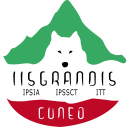     Istituto di Istruzione Superiore -  Professionale e Tecnico                   “Sebastiano  Grandis”                                           Sezione Associata  I.P.S.S.C.T.- I.T.T.  CUNEO – C.so IV Novembre, 16 - tel. 0171 692623 - fax 0171 66721Sezione Associata I.P.S.I.A. CUNEO – Via Cacciatori delle Alpi, 2 - tel. 0171 67616 - fax 0171 695794                                            Sito web www.grandiscuneo.it – e-mail: cnis00300e@istruzione.itSezione Associata  I.P.S.S.C.T.- I.T.T.  CUNEO – C.so IV Novembre, 16 - tel. 0171 692623 - fax 0171 66721Sezione Associata I.P.S.I.A. CUNEO – Via Cacciatori delle Alpi, 2 - tel. 0171 67616 - fax 0171 695794                                            Sito web www.grandiscuneo.it – e-mail: cnis00300e@istruzione.itSezione Associata  I.P.S.S.C.T.- I.T.T.  CUNEO – C.so IV Novembre, 16 - tel. 0171 692623 - fax 0171 66721Sezione Associata I.P.S.I.A. CUNEO – Via Cacciatori delle Alpi, 2 - tel. 0171 67616 - fax 0171 695794                                            Sito web www.grandiscuneo.it – e-mail: cnis00300e@istruzione.it